Dear recruiter,I have been an English teacher for ten years. Teaching English has always been my passion. I believe that teaching a language goes beyond providing students with a fun classroom experience. Being an English teacher gives you the opportunity of helping people express themselves and cross the invisible borders of language in order to share, gain and give.I have taught all age groups but I particularly enjoy teaching teenagers and young adults. They are usually the most challenging groups to teach. However, once they start perceiving how much they can achieve, these students become the most motivated. I have also taught businessmen and children. My teaching experiences with both groups were also very successful. I have always loved the Japanese culture and language. Since I started my career as an EFL teacher, I thought one day I would end up teaching in Japan so I could share my experiences as a teacher and learn more about the culture and people.My biggest strength with children is teaching them through games and songs. I am a big advocate for the use of TPR (Total Physical Response) when teaching infants and adolescents. When it comes to teaching adults, my biggest strength is to design lesson plans that meet their needs in a way that they can clearly see their progress. Teaching children is a very rewarding job. They give you very immediate responses when they are learning and the amount of energy kids bring to class can totally be canalized into learning experiences through an assorted variety of activities and techniques.The academic experience I have had definitely helped me building the theory behind what I do in class nowadays. However, being in touch with other teachers, observing other instructors’ classes, listening to my coordinators and getting feedback from my students over the years helped me to understand the importance of my job. Noticing that my students are learning gives me the motivations to try to be a better teacher every class.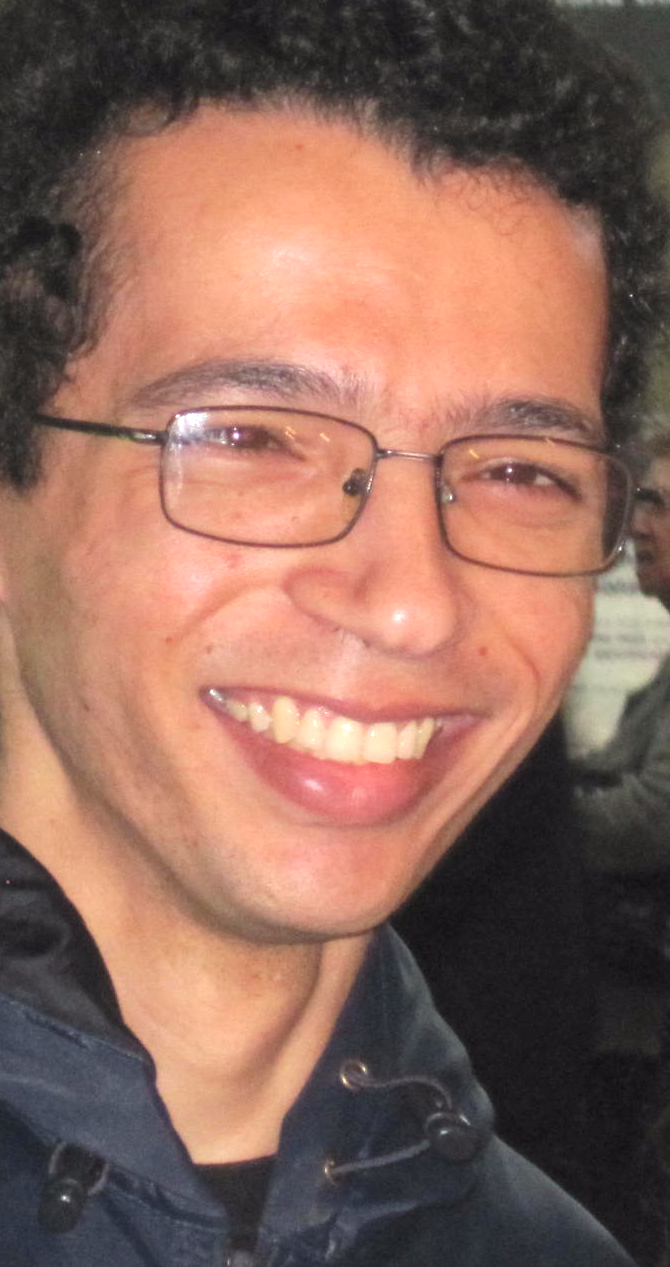 Name: José Pinto de Moura Junior
Date of birth: July, 24th - 1982
Phone.: (304) 216 6893
E-mail: juniorsodi@hotmail.com
Address: 325 A Green StreetMorgantown – WV – USA    26501
Cover LetterWhy I want to teach English for children in Japan